СОБРАНИЕ ПРЕДСТАВИТЕЛЕЙ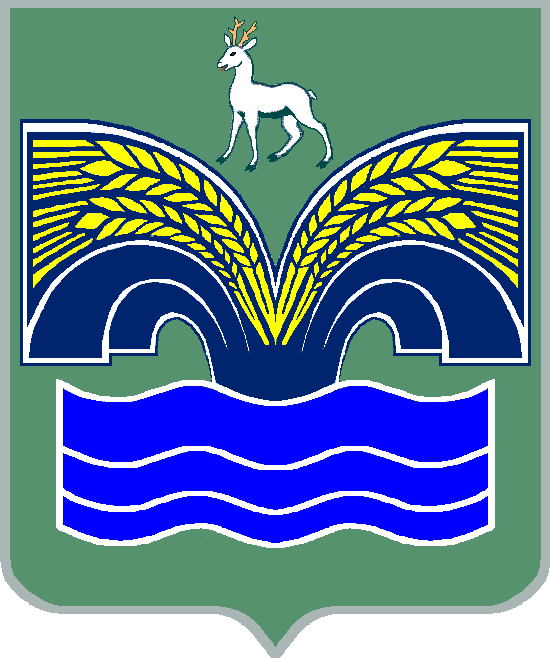 ГОРОДСКОГО  ПОСЕЛЕНИЯ НОВОСЕМЕЙКИНО МУНИЦИПАЛЬНОГО РАЙОНА КРАСНОЯРСКИЙСАМАРСКОЙ ОБЛАСТИТРЕТЬЕГО СОЗЫВА   РЕШЕНИЕот  22 января 2019  года № 4Об утверждении норм  представительства делегатов на конференцию граждан на территории городского поселения Новосемейкино муниципального района Красноярский   Самарской областиНа основании Положения о порядке назначения и организации собраний и конференций граждан на территории городского поселения Новосемейкино муниципального района Красноярский Самарской области, Собрание представителей городского поселения Новосемейкино муниципального района  Красноярский решило:Утвердить  следующие нормы представительства делегатов на конференцию граждан   2019  года  от числа жителей достигших 16 летнего возраста, постоянно проживающих и зарегистрированных на данной территории городского поселения, либо имеющие на территории городского поселения  недвижимость и (или) земельный участок на праве собственности, праве постоянного (бессрочного) пользования, праве пожизненного наследуемого владения, один делегат  от  30  человек (прилагается).                                                                                           Приложение № 1к решению Собрания представителей №  4  от  22.01.2019 годаНорма представительства делегатов на конференцию гражданПредседатель Собрания представителей городского  поселения Новосемейкино муниципального района Красноярский Самарской области _______________ Н.И.КупцовГлава городского  поселенияНовосемейкиномуниципального районаКрасноярский Самарской области_______________ В.И.Лопатин№\№населенный пунктчисло жителейнорма представительства1.село Старосемейкино, Водино, поселок Дубки (округ  №1)5301\30 (18 чел)2п.г.т. Новосемейкино, улицы: Светлая,  Дорожная, Попова, Радио, Новая дом № 26а, Молодежная, Московская  (округ № 2)5201\30 (17 чел)3п.г.т. Новосемейкино, улицы:Связистов, Мичурина, Подлесная, Зеленая, Рабочий переулок, Рабочая, Пристанционная, Озерный переулок, Новая дома №№ 1- 26   (округ № 3)4901\30 (16 чел)4п.г.т. Ново-Семейкино, улицы:Советская  (нечетная) №№ 37-125, (четная) №№ 62-128, Садовая, Комсомольская, переулок Кооперативный, Матюгина, переулок Железнодорожный ( округ № 4)5711\30 (19 чел)5п.г. т. Ново-Семейкино, улицы:Пионерская, Металлургическая, Солнечная, Куйбышевская, Набережная, Первомайская, Волжская, Гвардейская, Офицерская, Спортивная  (округ № 5)5341\30 (18 чел)6п.г.т. Ново-Семейкино, улицы:Горная, Заводская(округ № 6)5591\30 (19 чел)7п.г.т. Новосемейкино, улицы:Советская (частный сектор) нечетные дома №№ 1-35, четные дома № 2-36,38-К, 40,42 ,42-Г, 42-В,44, 46, 48, Советская дом № 45 (многоквартирный), Строительная, Дачная, Полевая   (округ № 7)5541\30 (18 чел)8п.г.т. Новосемейкино,  улица Советская дома №№ 42,44, 45,46 (многоквартирные) (округ № 8)5341\30 (18 чел)9п.г.т. Новосемейкино, улицы:Школьная дома №№  1, 3-6, Рудничная дом № 23, Северная, Пионерская, Заводская дома № 1-13, 13А (округ № 9)4961\30 (17 чел)10п.г.т. Новосемейкино,  улицы: Жигулевская, Школьная дома №№ 7-10 (округ № 10)5021\30 (17 чел)11п.г.т. Новосемейкино, улицы:Советская дом № 38 (многоквартирный), Рудничная дома №№ 17,18,19,18 А,18 Б , Школьная, № 2 ( округ № 11)4791\30 (16 чел)12п.г.т.Новосемейкино, улицы: Лесная,Рудничная дома №№ 1-16, 12-А, 14-А, 16-А  (округ № 12)4941\30 (16 чел)13п.г.т. Новосемейкино,  улицы:  Ново-Садовая, Мира дом № 13 (округ № 13)5431\30 (18 чел)14п.г.т.Новосемейкино,  улицы: Мира дома №№ 7, 9, 10, 11    (округ № 14)5811\30 (19 чел)15п.г.т.Новосемейкино,улицы:Мира дома №№ 1, 3, 5, 6 (округ № 15)5481\30 (18 чел)264  делегата